ŚRODA (24.06.2020.) – BEZPIECZNE WAKACJE1. „Wakacyjne rady” – słuchanie wiersza Wiery Badalskiej.Głowa nie jest od parady, służyć ci musi dalej. Dbaj więc o nią i osłaniaj, kiedy słońce pali. Płynie w rzece woda chłodna,bystra, czysta, tylko przy dorosłych z kąpieli korzystaj. Jagody nieznane, gdy zobaczysz w borze: Nie zrywaj! Nie zjadaj! – bo zatruć się możesz. Urządzamy grzybobranie, jaka rada stąd wynika: Gdy jakiegoś grzyba nie znasz, nie wkładaj go do koszyka. Biegać boso jest przyjemnie, ale ważna rada: – idąc na wycieczkę pieszą dobre buty wkładaj!2. Rozmowa na temat treści wiersza.Proszę porozmawiać z dzieckiem na temat wysłuchanego wiersza. Następnie proszę, aby dziecko wymieniło i omówiło wszystkie rady, które znalazły się w wierszu.3. „Przestrzegaj zasad” – rozmowa na temat bezpiecznego zachowania podczas wakacji.Proszę obejrzeć z dzieckiem poniższe plakaty, omówić je i ustalić zasady dotyczące bezpiecznego zachowania podczas wakacji.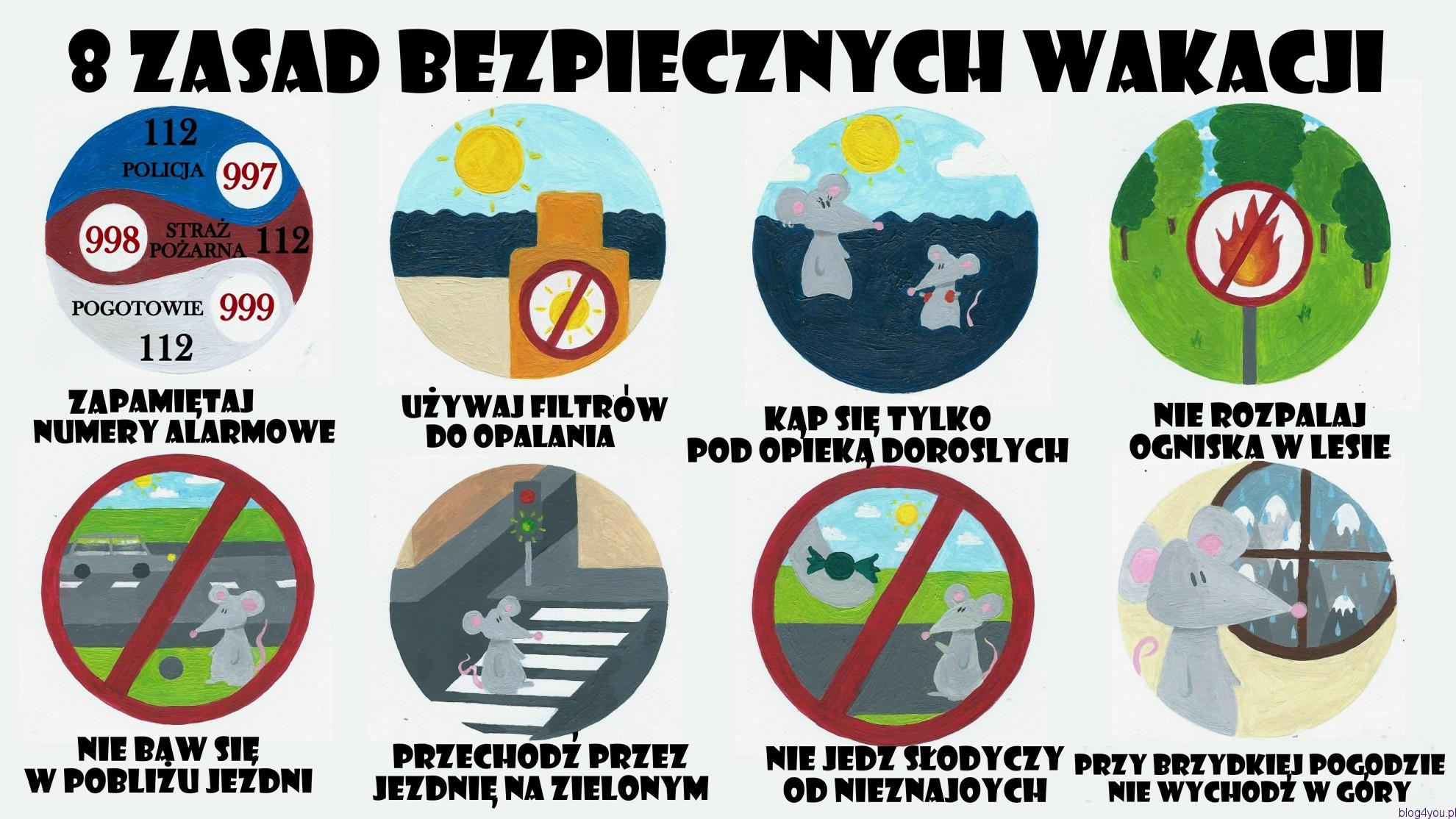 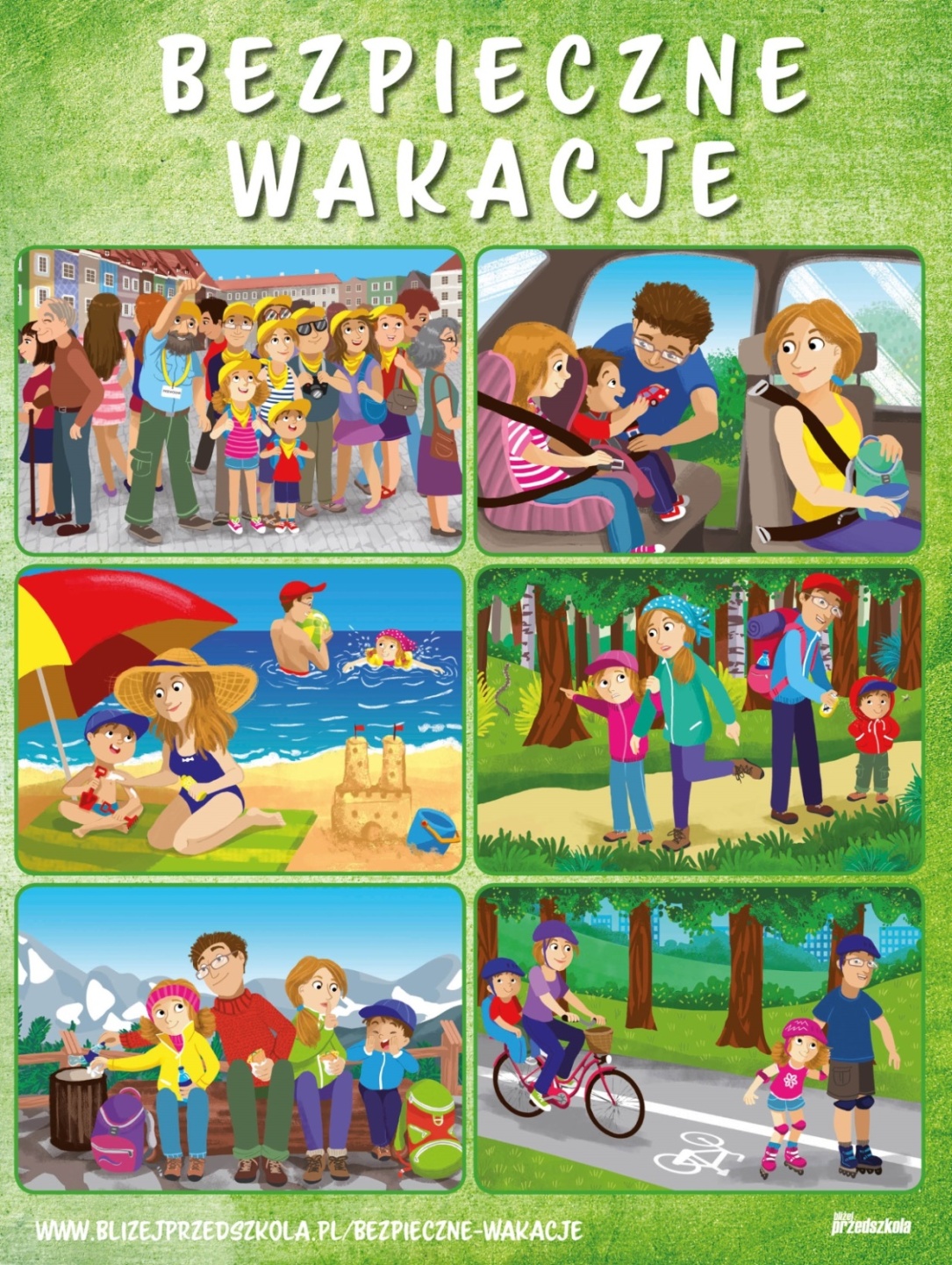 4. Bezpieczne wakacje – oglądanie filmików.Dla utrwalenia zasad bezpieczeństwa podczas wakacji proszę, aby dziecko obejrzało poniższe filmiki:https://youtu.be/Ui-ndYWcThAhttps://youtu.be/wS4SRvkvLiohttps://youtu.be/gSzVtcWBd_w5. „Rady na wakacje” – kodeks.Na dużym kartonie proszę wraz z dzieckiem sporządzić kodeks zachowania podczas wakacji. Zasady dziecko może zapisywać lub narysować, może posłużyć się symbolami. Przygotowany kodeks proszę zawiesić w widocznym miejscu w pokoju dziecka.6. „Bezpieczne wakacje” – zabawa.Rodzic czyta zdania, a dziecko ocenia ich prawdziwość. Gdy zdanie jest prawdziwe – dziecko klaszcze, a gdy fałszywe – tupie.– Na plaży można palić ognisko. – Gdy świeci słońce, należy smarować się kremem do opalania. – Biała flaga oznacza, że można się kąpać. – Można chodzić po wydmach. – Można spacerować po górach w klapkach. – Na plaży nie można śmiecić. – Podczas jazdy na rowerze trzeba mieć kask. – Można wchodzić do wody na niestrzeżonej plaży.7. „Ogłaszamy zasady” ”– zabawa ruchowa. Utrwalenie zasad zachowania się na wakacjach. Dziecko otrzymuje rolkę od papieru toaletowego. Tańczy w rytm dowolnej muzyki. Kiedy muzyka cichnie, rodzic czyta jedną zasadę z regulaminu. Dziecko ogłasza ją światu przez megafon z rolki (głośno powtarza).8. „Park wodny” – praca z Księgą Zabaw z Literami.Proszę, aby dziecko opowiedziało ilustrację oraz przeczytało tekst wyrazowo – obrazkowy ze stron 82 – 83 Księgi Zabawa z Literami.9. Do wykonania Karty Pracy z części 4 strona 45a, 45b oraz 48a.